Hello everyone, I hope you and your families are all keeping safe and well at home.  Below is some suggested work for the week 27th-1st May.  Again, do whatever you are able to do and please don’t hesitate to send me an email if you have any questions.  Your work/photos can also be sent on to me via email.  I would be more than happy to offer you help, feedback and hear what you have been up to.  Thank you to everyone who sent in work last week, it was great to hear from you.  I know a lot of your work depends on the internet but always remember to stay safe when online.  Most importantly during this strange and difficult time, look after yourself and your family, keep practicing your favourite hobbies and make the most of the sunshine.  Continue to keep up the great work, stay safe and hopefully you will be able to see all of your friends before too long.Looking forward to hearing from you all soon.Arlene Gilhoolyagilhoolyschool@gmail.com LiteracyDictionary Work/Reading:I have attached a separate file to help you to learn new vocabulary.  You can complete it on Microsoft Word and send back to me.  Keep up the reading every day! It is so important for developing your vocabulary and reading fluency as well as giving you a chance to escape to another world for a little while.The following website has free Ebooks too https://home.oxfordowl.co.uk/books/free-ebooks/Persuasive Writing: Have a look at this poster “Why Dogs Make the Best Pets” to help you write a persuasive text. -https://www.twinkl.ie/resource/au-l-53232-how-to-write-a-persuasive-text-display-posters“Mobile Phones are necessary/unnecessary for Teenagers” Write a persuasive text with your arguments.  Have a look at the checklist below to see if you have covered everything.  (You can choose your own topic to write about if you prefer)-https://www.twinkl.ie/resource/t2-e-310-persuasive-texts-checklist MathsLengthPerimeterThe perimeter is the distance around the outside of a shape, calculated by
adding the length of all sides together.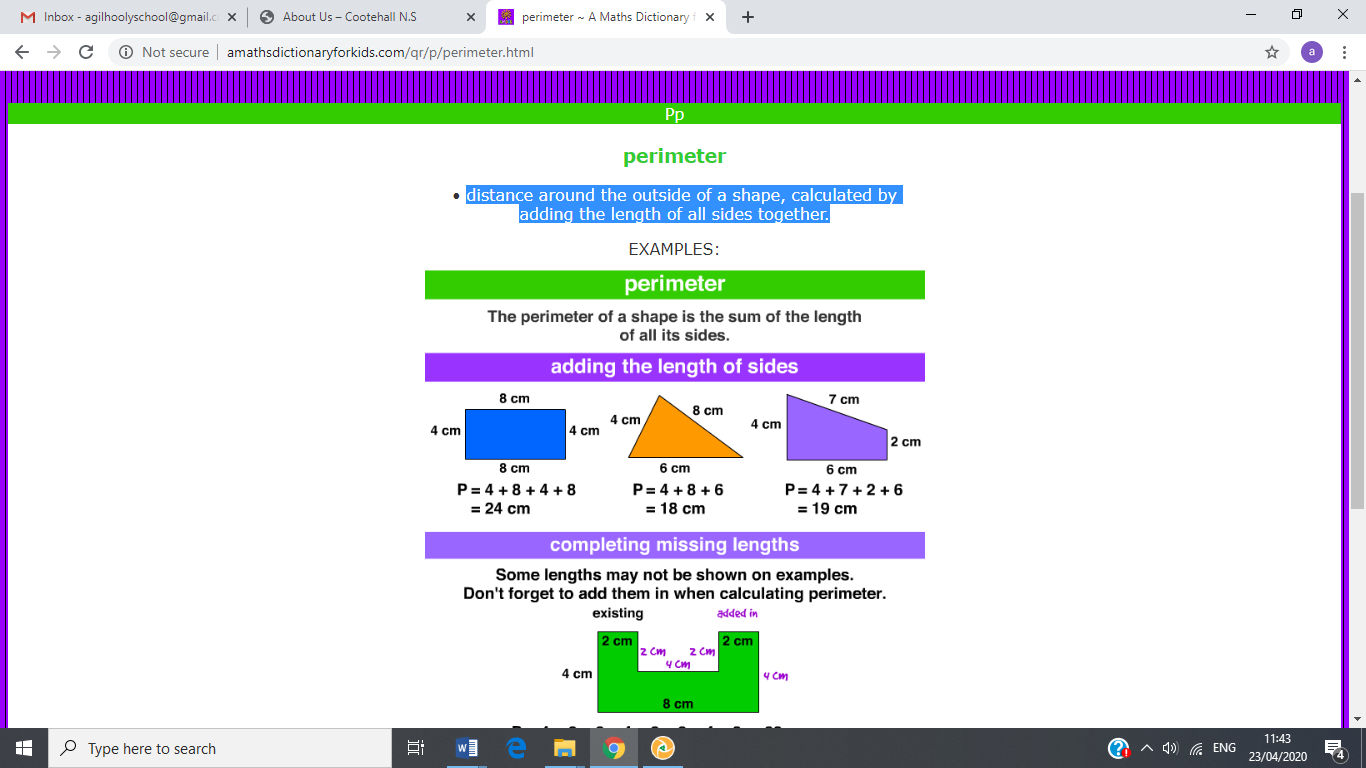 Perimeter HuntCan you find objects around the house with the following perimeters? 30 - 40 cm b)  50 – 60 cm c)  70 – 80 cm  d)  1 – 2 metres  e) 2 – 3 metres  f) 5 – 10 metres g) 10 – 20 metres h) Over 20 metresPerimeter Challenge:  Pupils must use reasoning and logic to deduce the perimeter of a small rectangle. https://nrich.maths.org/11119Can you estimate and measure the perimeter of your house?  Maths Book: 	If you don’t have your maths book at home it can be found at https://my.cjfallon.ie/dashboard/resources5th Class Chapter 18 Pg. 94 -1006th Class Unit Chapter 17 Pg. 85-90Tables/Games:Tables are still as important as ever.  Keep up the great work.  Here are some websites to help.https://www.topmarks.co.uk/maths-games/daily10https://www.topmarks.co.uk/times-tables/coconut-multipleshttps://www.topmarks.co.uk/maths-games/hit-the-buttonhttps://www.topmarks.co.uk/maths-games/daily10http://www.primaryhomeworkhelp.co.uk/maths/countdown/index.htmhttp://irishprimaryteacher.ie/times-tables-jenga/IrishBun go Barr:Unit 14: Ar an Teilifís.  If you don’t have your book it can be found online at https://my.cjfallon.ie/dashboard/resources  5th class  Bun go Barr  Online Book Read Pg. 87 and translate as much as possibleComplete Activity B6-10.  Here are the translations as well as first verb.6. Who screamed? Scread…7. Was everybody okay? Bhí… 8. Who put the T.V on? Chuir…9. Why did Neasa jump from the couch? Léim………….mar……….Activity D: Chuir Daidí An Nuacht ar súil (Dad put the news on)Activity J: Put the following words into sentencesThe NewsMovieOn/happeningCartoonT.VProgrammeTrue StoryActivity K: Word searchAn Teilifís Comic Strip:  Try and make up a simple 4/6 picture comic strip from a scene from your favourite TV programme or Movie.  (You can make up your own if you prefer). Can you write 1-3 sentences in Irish to go with each picture?  Can you include a couple of speech bubbles? Do your best  Reading:Eleathanach is a weekly “current affairs” newsletter aimed at pupils from 5th class up to Junior Cert.  https://www.maynoothuniversity.ie/froebel-department-primary-and-early-childhood-education/eleathanach Click on the above link and then go to eleathanach na seachtaine.  Have a read through it and see if you can understand the general idea.  (Some vocabulary will be tricky)Song Give the second verse and chorus of this Kodaline song a go if you have time. (lyrics are attached below) https://www.youtube.com/watch?v=ZFzFTR33z2kHistory1916 Easter Rising1916 Proclamation:  Answer activity 1 and 3 only.  If you wish to type activity 3 you can email it onto me.  https://www.twinkl.ie/resource/roi2-h-029-1916-rising-proclamation-worksheetsThe GPO https://www.twinkl.ie/resource/roi2-h-082-irish-history-1916-rising-the-gpo-comprehension-activity-sheetRole of Women in 1916 https://www.twinkl.ie/resource/roi2-h-085-women-of-the-1916-rising-comprehension-think-and-respondNews Articles: https://www.twinkl.ie/resource/roi2-h-025-1916-rising-news-articles-worksheetExtra Websites to support 1916https://kids.kiddle.co/Easter_Risinghttps://www.scoilnet.ie/primary/theme-pages/history/easter-rising-1916/*Keep all of your 1916 work together.  You can put it all into a project if you like.  Geography/ArtCapital Cities:Try these games to help you learn the capital cities/flags of Europehttps://www.toporopa.eu/en/https://www.ducksters.com/games/europe_capital_cities_map_game.phpAfter playing the games, see if you can complete the below worksheet without lookinghttps://www.twinkl.ie/resource/t-t-2546374-capital-cities-of-europe-activity-sheetContinue with your construction of a famous European landmark out of recyclable materials See if you can make any improvements e.g. add little details, colour etc. Good website below to help with your projects if you’re not finished.  https://kids.nationalgeographic.com/www.worldbookonline.com   ScienceLight:CJfallon6th ClassSESESmall World Geography and ScienceOnline BookUnit 7Light    Continue working through this Unit for at your own pace and try out some or all of the experiments.   Primary Planet:The Primary Planet, will be published as an online magazine from April onwards, while related exercises, quizzes and activities will be posted on the website daily.  This, we hope, will help inform, engage and inspire our pupils through these difficult times.https://www.theprimaryplanet.ie/Other Science ActivitiesLots of free coding activities for those who enjoy Computer Science https://hourofcode.com/ie/learnFor those who enjoy baking https://www.odlums.ie/P.ELive 30 minute session designed for kids every day at 9am with Joe Wicks https://www.youtube.com/watch?v=K6r99N3kXME Good for 5 minute movement breaks throughout the dayhttps://www.youtube.com/results?search_query=5+minute+move+kidsRelaxation: Below is a YouTube link to Cosmic Kids Yoga which is good for helping you relax and stay focused during a hectic day.  Give it a go, it may help you clear your head and stay more focused on your work.https://www.youtube.com/results?search_query=cosmic+kids+yogaShine Dance Fitness:  These have some great dance routines for those of you who like to keep fit through dancing https://www.youtube.com/channel/UCFSpQu4Ha82Cwfu5KJhl5fQKeep getting lots of exercise and practicing all of your own unique talents.  Make the most of the sunshine.Suggested TimetableMondayTuesdayWednesdayThursdayFridayP.E (Joe Wicks live on Youtube)P.E (Joe Wicks live on Youtube)P.E (Joe Wicks live on Youtube)P.E (Joe Wicks live on Youtube)P.E (Joe Wicks live on Youtube)IrishIrishIrishIrishIrishMathsMathsMathsMathsMathsEnglishEnglishEnglishEnglishEnglishHistoryGeographyScienceArtMusic-Irish Song